YEMİN TUTANAĞI	Rektörlük Makamı’nın ……….tarih, ……..sayılı onayı ile başlatılan ön inceleme ve araştırma nedeniyle tutanakların düzenlenmesi için ……………….’nın zabıt katibi olarak görevlendirilmesi uygun görülmüş ve kendisine konu ile ilgili bilgi verilerek usulen yemin ettirilmek suretiyle göreve başlattırılmış olduğuna dair işbu tutanak düzenlenerek imzalanmıştır…/……./ ….	İmza 										İmza Yeminli Zabıt Katibi							Soruşturmacı ÖN İNCELEME VE ARAŞTIRMA KATİP YEMİN TUTANAĞIDoküman NoÖN İNCELEME VE ARAŞTIRMA KATİP YEMİN TUTANAĞIİlk Yayın TarihiÖN İNCELEME VE ARAŞTIRMA KATİP YEMİN TUTANAĞIRevizyon Tarihi-ÖN İNCELEME VE ARAŞTIRMA KATİP YEMİN TUTANAĞIRevizyon No0ÖN İNCELEME VE ARAŞTIRMA KATİP YEMİN TUTANAĞISayfa No1 / 1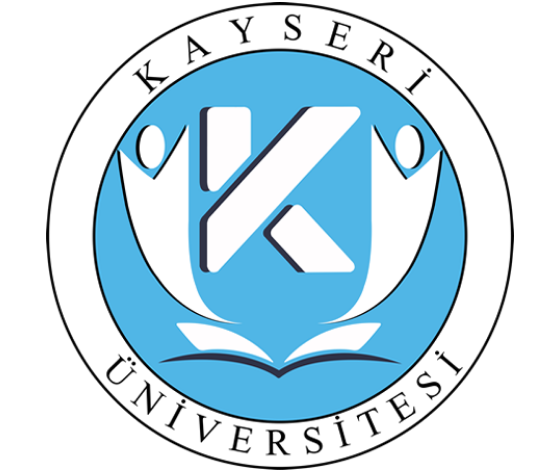 